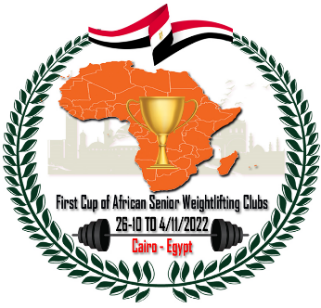 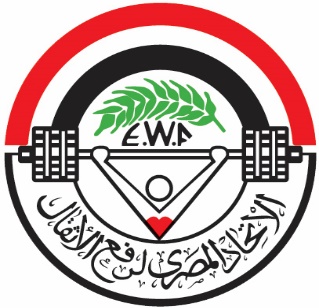 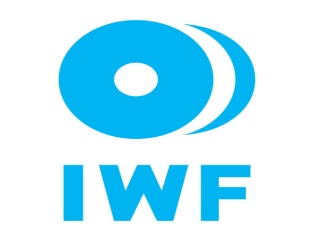 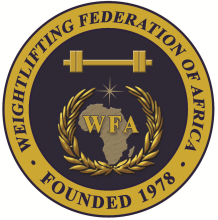  1st Cup of African Senior (Men & Women) Weightlifting Clubs26/10-04/11/2022 /Cairo, EgyptPRELIMINARY WOMEN ENTRY FORM    Name of Club :                                                                                                                 Country :   Name of Club’s Chair:                                                                                 Signature:   Date:                                                                                                               Stamp:    Name of National Federation’s President or General Secretary:   Date:                                                      Signature:                                      Stamp:   Should be sent to OC and WFA no later than August 26, 2022    Organising Federation:                                                                                                                        Continental Federation:   E-mail: weightlifting_egy@yahoo.com                                                                     E-mail: manareddin.eshelli@wfa.com.lyNo.Athlete's nameAthlete's nameDate of birthDate of birthDate of birthBodyweight CategoryEntry TotalNo.FamilyGivenDDMMYYYYBodyweight CategoryEntry Total123456R7RNo.Official’s nameOfficial’s nameDate of birthDate of birthDate of birthFunctionFunctionNo.FamilyGivenDDMMYYYY12345